Spel på gamingrommet Vågå bibliotek Sjå www.barnevakten.no for meir info om spelaNamnKva slags spelBileteAlders-anbefalingKor mange kan spele?Kva for konsoll KJØPT JUNI 2021Rocket LeagueBilspelBilar speler fotball 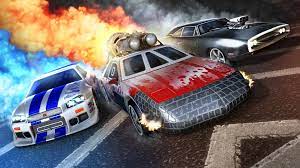 3 år grenseAnb. frå 6 år41,2,3,4Fifa 21FotballSpel med dagens fotball-spelarar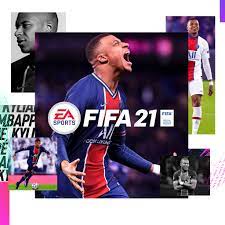 3 års grenseAnb. frå 7 år41,2,3,4BrawlhallaKamp-spel kor du vel ein figur som skal slossDei ulike figurane har ulike ferdigheter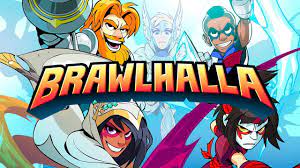  Frå 7 år 41,2,3,4Mine-craftBygge-spelSkape seg ei verd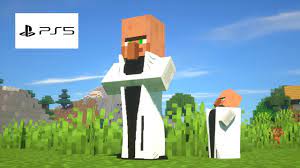 Frå 7 år 41,2Unravel twoLandskaps-platform Bevege seg frå A-ÅGåteløysingInspiret av livetVakkert 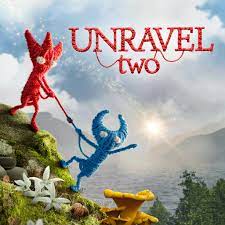 Frå 7 år 21,2,3,4Plants vs Zombies battle for neighbour-villeKampspelRare zombiar går laus på plantarSpelaren er i 3. perspektivMild og actionfyllt versjon av eit kampspel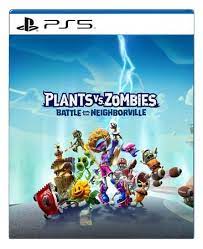 Frå 7 år21,2,3,4UNOKortspel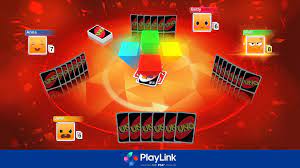 41,2,3,4Need For Speed Hot Pursuit remasteredRacingspelTilpass bilenKjør fortHerje mest moglegRånemiljø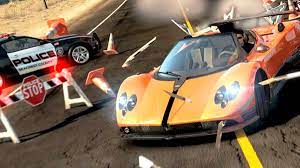 Fra 12 år1,2,3,4The Sims 4Lag deg ein karakterStift familieLag eit husLev eit liv 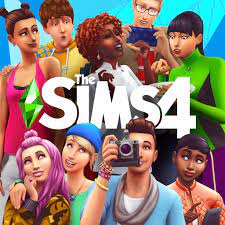 Frå 12 år11,2,3,4FortniteActionspelFolk kan flyge100 spelarar blir slept ut av eit fly over ei øy.Du må oppsøke bygningar for å finne ressursar for å overleve.Våpen, feller osv. Eliminasjons-spel – ein står att til slutt.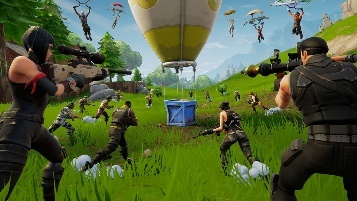 Frå 12 år2 per PS eller multi-player på tvers av kons-oller1,2,3,4,UNOKortspel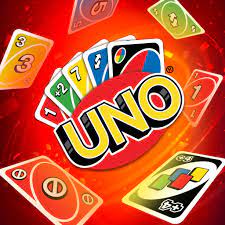 Fri1,2,3,4Star Wars SquadronsMan flyr krigsskip og kjempar som krigar i Star Wars universet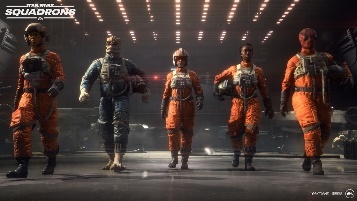 Frå 12 år1 eller multiplayer på nett1,2,3,4Operation TangoGå saman for å redde verden i eit samarbeid- spionsystemSpennande spionasje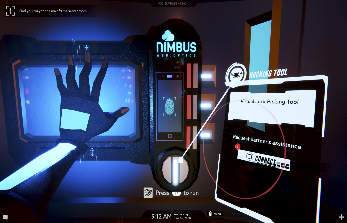 Frå 7 år1 per PS, og du må spele med ein annan1,2,3,4Ratchet & Clank: Rift ApartEventyr i framtidaOppdrag-spelRatchet: Ein kattClank: Ein robot Norske stemmar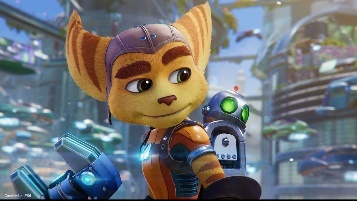 Frå 7 år2 stk1Spyro Reignited TrilogyEventyrspel om ein drageLys toneHumorTydeleg fiksjonNorsk tekstNorsk tale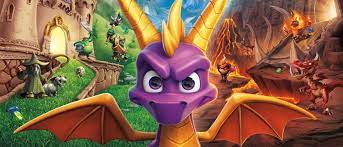 Frå 7 år12SubnauticaUndervannspel på ein annan planet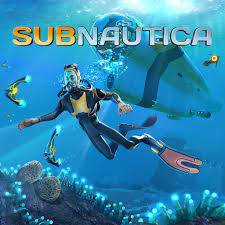 Frå 12 år13Subnautica below zeroIskaldt undervann-spelPå ein annan planet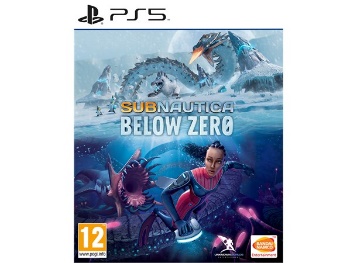 Frå 12 år14KJØPT OKTOBER 2021PGA Tour 2K 2021Golf spelSpel på ulike baner, lær deg ulike slag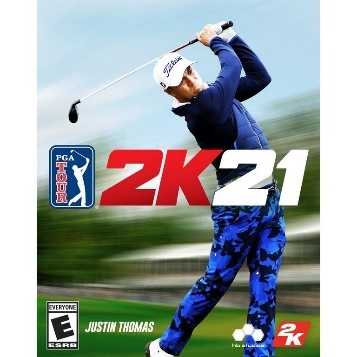 Frå 3 år1-41234Madden NFL 21Amerikansk fotballspel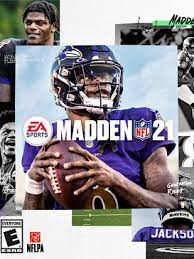 Frå 3 år1-41234F1 2020Formel 1 bilspel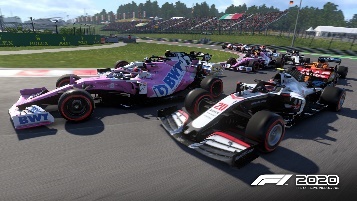 Frå 3 år1-21234NBA live 19Basket spel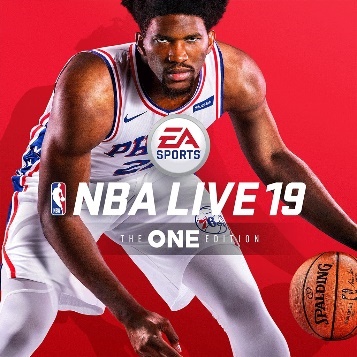 Frå 3 år1-41234Plants vs Zombies garden warfare 2Zombiar og plantar I kampArtig og spanande!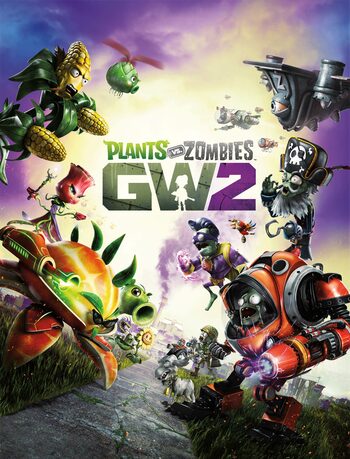 Frå 7 år1-21234Super animal royalKamp spel i ein skog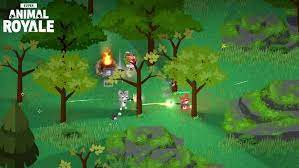 Frå 7 år1 kan joine saman over fleire PS1234NHL 21Ishockey spel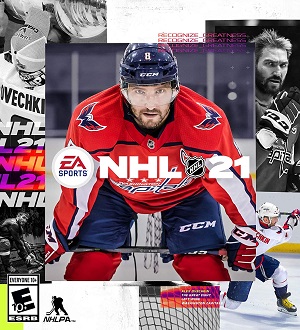 Frå 12 år41234